Instructions for Session 3 Mapping ProcessGo to: http://www.aic-3.com/maps.php   Click on Leadership Maps to arrive below: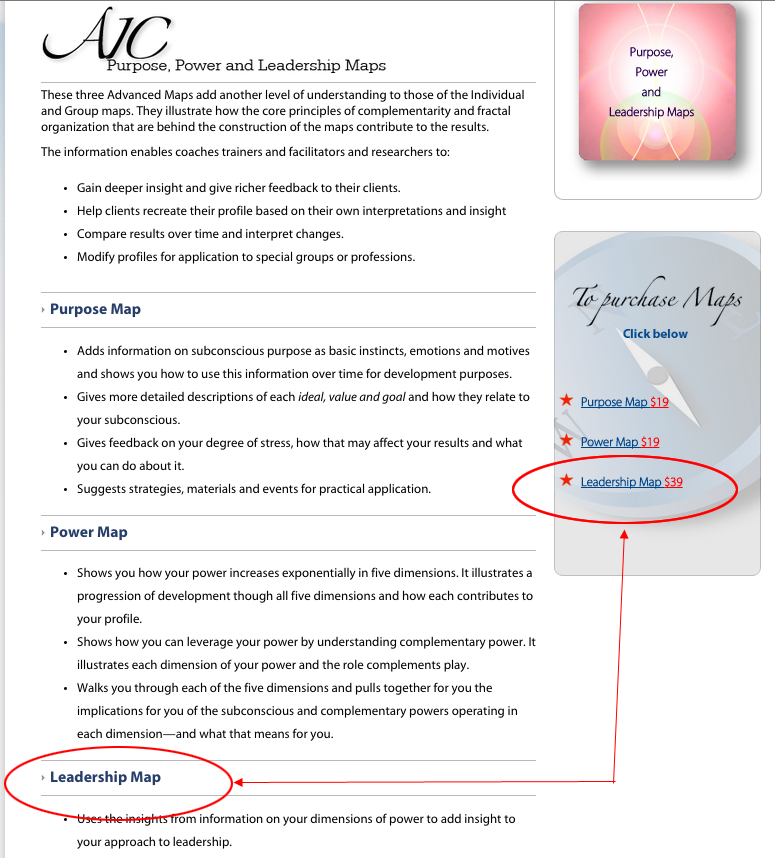 To add yourself to the Group Map: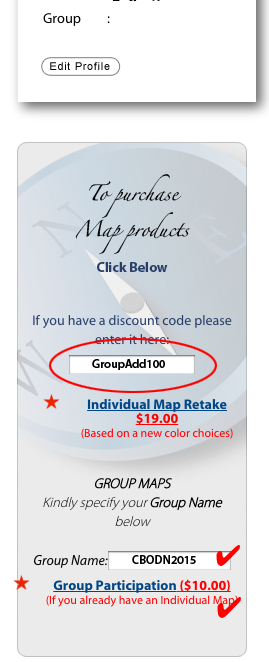 Go to: http://www.aic-3.com  Login at top of page to arrive on Member Page (left):Enter Group Discount GroupAdd100Enter Group Name CBODN2015Click on Group ParticipationBoth a free Group Map and the Leadership Map will be added to your Membership Page. You can access you Membership Page at any time by using the Login at the top of every page on www.aic-3.comBring your laptop, smartphone or a hard copy of your reports to the session. (Hint: print as a pdf for best results)As a last resort those who arrive 30 min before the session begins will be able, on their own laptops or smartphone, to complete the mapping process.